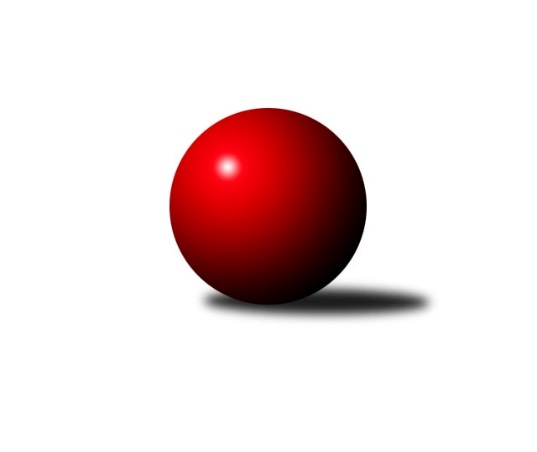 Č.11Ročník 2019/2020	7.12.2019Nejlepšího výkonu v tomto kole: 2510 dosáhlo družstvo: TJ Unie Hlubina ˝B˝Krajský přebor MS 2019/2020Výsledky 11. kolaSouhrnný přehled výsledků:TJ Unie Hlubina ˝B˝	- TJ Horní Benešov ˝D˝	7:1	2510:2409	8.0:4.0	29.11.TJ Sokol Dobroslavice ˝A˝	- KK Lipník nad Bečvou ˝A˝	2:6	2399:2474	4.0:8.0	30.11.TJ Sokol Sedlnice ˝B˝	- TJ Nový Jičín ˝A˝	5:3	2487:2420	6.0:6.0	30.11.TJ Sokol Bohumín ˝C˝	- TJ VOKD Poruba ˝B˝	7:1	2507:2417	9.0:3.0	30.11.TJ Unie Hlubina ˝D˝	- Kuželky Horní Benešov	1:7	2419:2436	6.5:5.5	30.11.TJ Nový Jičín ˝A˝	- TJ Spartak Bílovec ˝A˝	2:6	2466:2505	5.0:7.0	7.12.Tabulka družstev:	1.	KK Lipník nad Bečvou ˝A˝	10	7	1	2	52.5 : 27.5 	70.5 : 49.5 	 2431	15	2.	TJ Sokol Dobroslavice ˝A˝	10	7	1	2	50.0 : 30.0 	71.5 : 48.5 	 2490	15	3.	TJ Unie Hlubina ˝B˝	10	6	1	3	49.0 : 31.0 	65.0 : 55.0 	 2439	13	4.	Kuželky Horní Benešov	10	6	0	4	46.0 : 34.0 	67.0 : 53.0 	 2459	12	5.	TJ Unie Hlubina ˝D˝	10	5	1	4	41.5 : 38.5 	59.5 : 60.5 	 2401	11	6.	TJ Sokol Bohumín ˝C˝	10	5	0	5	42.0 : 38.0 	58.5 : 61.5 	 2431	10	7.	TJ Spartak Bílovec ˝A˝	10	5	0	5	40.5 : 39.5 	61.0 : 59.0 	 2409	10	8.	TJ Sokol Sedlnice ˝B˝	10	5	0	5	34.5 : 45.5 	58.0 : 62.0 	 2411	10	9.	TJ Nový Jičín ˝A˝	10	3	0	7	34.5 : 45.5 	56.0 : 64.0 	 2392	6	10.	TJ Horní Benešov ˝D˝	10	2	1	7	29.5 : 50.5 	51.5 : 68.5 	 2362	5	11.	TJ VOKD Poruba ˝B˝	10	1	1	8	20.0 : 60.0 	41.5 : 78.5 	 2374	3Podrobné výsledky kola:	 TJ Unie Hlubina ˝B˝	2510	7:1	2409	TJ Horní Benešov ˝D˝	Petr Chodura	 	 202 	 233 		435 	 2:0 	 392 	 	197 	 195		David Láčík	Josef Hájek	 	 210 	 225 		435 	 2:0 	 424 	 	201 	 223		Jaromír Hendrych	Jan Petrovič	 	 194 	 196 		390 	 1:1 	 386 	 	224 	 162		Petr Dankovič	Pavel Krompolc	 	 203 	 201 		404 	 0:2 	 424 	 	209 	 215		Michal Blažek	Veronika Rybářová	 	 210 	 198 		408 	 2:0 	 373 	 	193 	 180		Tomáš Zbořil	Václav Rábl	 	 207 	 231 		438 	 1:1 	 410 	 	211 	 199		Martin Švrčinarozhodčí: Ved.družstevNejlepší výkon utkání: 438 - Václav Rábl	 TJ Sokol Dobroslavice ˝A˝	2399	2:6	2474	KK Lipník nad Bečvou ˝A˝	Karel Ridl	 	 181 	 201 		382 	 0:2 	 400 	 	189 	 211		Jaroslav Koppa	Martin Třečák	 	 189 	 211 		400 	 0:2 	 435 	 	213 	 222		Richard Štětka	Karel Kuchař	 	 205 	 191 		396 	 1:1 	 383 	 	178 	 205		Michal Mainuš	Libor Veselý	 	 214 	 188 		402 	 0:2 	 457 	 	236 	 221		Petr Hendrych	Petr Číž	 	 216 	 209 		425 	 2:0 	 385 	 	183 	 202		Eva Hradilová	Ivo Kovařík	 	 204 	 190 		394 	 1:1 	 414 	 	194 	 220		Josef Hendrychrozhodčí: ved. družstevNejlepší výkon utkání: 457 - Petr Hendrych	 TJ Sokol Sedlnice ˝B˝	2487	5:3	2420	TJ Nový Jičín ˝A˝	Michaela Tobolová	 	 203 	 201 		404 	 0:2 	 417 	 	208 	 209		Radek Chovanec	Renáta Janyšková	 	 225 	 187 		412 	 1:1 	 386 	 	194 	 192		Nikolas Chovanec	Ladislav Petr	 	 218 	 218 		436 	 1:1 	 439 	 	216 	 223		Petr Hrňa	Rostislav Kletenský	 	 204 	 214 		418 	 2:0 	 376 	 	196 	 180		Libor Jurečka	Ivo Stuchlík	 	 229 	 218 		447 	 2:0 	 362 	 	181 	 181		Ján Pelikán	Jaroslav Chvostek	 	 171 	 199 		370 	 0:2 	 440 	 	205 	 235		Jan Pospěchrozhodčí: Nejlepší výkon utkání: 447 - Ivo Stuchlík	 TJ Sokol Bohumín ˝C˝	2507	7:1	2417	TJ VOKD Poruba ˝B˝	Jozef Kuzma	 	 225 	 230 		455 	 2:0 	 411 	 	209 	 202		Jaroslav Klekner	Jaroslav Klus	 	 202 	 210 		412 	 1:1 	 396 	 	219 	 177		Rostislav Sabela	Pavel Plaček	 	 199 	 215 		414 	 2:0 	 381 	 	189 	 192		Zdeněk Hebda	Alfréd Hermann	 	 203 	 219 		422 	 2:0 	 391 	 	200 	 191		Helena Hýžová	Václav Kladiva	 	 199 	 195 		394 	 1:1 	 431 	 	196 	 235		Petr Stareček	Jaromír Piska	 	 220 	 190 		410 	 1:1 	 407 	 	190 	 217		Radim Bezručrozhodčí: vedoucí družstevNejlepší výkon utkání: 455 - Jozef Kuzma	 TJ Unie Hlubina ˝D˝	2419	1:7	2436	Kuželky Horní Benešov	František Oliva	 	 205 	 219 		424 	 2:0 	 371 	 	195 	 176		David Schiedek	František Sedláček	 	 188 	 210 		398 	 0.5:1.5 	 429 	 	219 	 210		Petr Vaněk	Jaroslav Kecskés	 	 213 	 199 		412 	 1:1 	 425 	 	194 	 231		Jaromír Martiník	Libor Pšenica	 	 197 	 203 		400 	 1:1 	 405 	 	208 	 197		Martin Weiss	Radmila Pastvová	 	 180 	 227 		407 	 1:1 	 416 	 	211 	 205		Jiří Jedlička	Hana Vlčková	 	 172 	 206 		378 	 1:1 	 390 	 	199 	 191		Martin Korabarozhodčí: Nejlepší výkon utkání: 429 - Petr Vaněk	 TJ Nový Jičín ˝A˝	2466	2:6	2505	TJ Spartak Bílovec ˝A˝	Libor Jurečka	 	 200 	 214 		414 	 1:1 	 424 	 	186 	 238		Tomáš Binar	Radek Chovanec	 	 197 	 197 		394 	 1:1 	 383 	 	203 	 180		Antonín Fabík	Jana Stehlíková	 	 203 	 204 		407 	 1:1 	 421 	 	218 	 203		Filip Sýkora	Petr Hrňa	 	 207 	 212 		419 	 0:2 	 444 	 	221 	 223		David Binar	Radek Škarka	 	 199 	 210 		409 	 0:2 	 442 	 	218 	 224		Milan Zezulka	Jan Pospěch	 	 221 	 202 		423 	 2:0 	 391 	 	205 	 186		Vladimír Štacharozhodčí: Jan PospěchNejlepší výkon utkání: 444 - David BinarPořadí jednotlivců:	jméno hráče	družstvo	celkem	plné	dorážka	chyby	poměr kuž.	Maximum	1.	Ivo Kovařík 	TJ Sokol Dobroslavice ˝A˝	433.80	287.9	145.9	4.9	5/6	(457)	2.	Petr Chodura 	TJ Unie Hlubina ˝B˝	431.07	289.1	142.0	4.8	5/5	(469)	3.	Karel Ridl 	TJ Sokol Dobroslavice ˝A˝	429.50	293.3	136.3	5.5	5/6	(473)	4.	František Oliva 	TJ Unie Hlubina ˝D˝	428.70	293.3	135.4	6.4	6/6	(453)	5.	Jaroslav Klus 	TJ Sokol Bohumín ˝C˝	427.80	294.6	133.2	4.9	6/6	(456)	6.	Martin Koraba 	Kuželky Horní Benešov	426.73	288.4	138.4	5.6	6/6	(470)	7.	Petr Vaněk 	Kuželky Horní Benešov	426.63	291.1	135.5	5.5	6/6	(453)	8.	Václav Rábl 	TJ Unie Hlubina ˝B˝	425.63	297.2	128.5	5.0	5/5	(449)	9.	Petr Hrňa 	TJ Nový Jičín ˝A˝	423.07	291.9	131.1	5.1	6/6	(442)	10.	Libor Veselý 	TJ Sokol Dobroslavice ˝A˝	422.93	295.2	127.8	6.8	5/6	(445)	11.	Petr Hendrych 	KK Lipník nad Bečvou ˝A˝	421.10	285.8	135.3	6.2	4/5	(457)	12.	Petr Číž 	TJ Sokol Dobroslavice ˝A˝	420.80	286.9	134.0	3.0	5/6	(454)	13.	Ladislav Petr 	TJ Sokol Sedlnice ˝B˝	419.92	280.6	139.3	5.3	4/6	(462)	14.	Richard Štětka 	KK Lipník nad Bečvou ˝A˝	419.46	288.1	131.3	4.9	4/5	(451)	15.	Ivo Stuchlík 	TJ Sokol Sedlnice ˝B˝	418.32	287.9	130.4	5.8	5/6	(447)	16.	David Binar 	TJ Spartak Bílovec ˝A˝	418.03	283.9	134.2	3.8	5/5	(445)	17.	Pavel Plaček 	TJ Sokol Bohumín ˝C˝	417.35	292.5	124.9	7.9	4/6	(430)	18.	Tomáš Binar 	TJ Spartak Bílovec ˝A˝	414.93	282.4	132.6	6.9	5/5	(498)	19.	Michal Blažek 	TJ Horní Benešov ˝D˝	414.50	291.0	123.5	7.9	4/6	(438)	20.	Pavel Krompolc 	TJ Unie Hlubina ˝B˝	414.13	286.8	127.3	4.8	4/5	(442)	21.	Jaromír Martiník 	Kuželky Horní Benešov	412.83	289.1	123.7	6.4	6/6	(439)	22.	Libor Pšenica 	TJ Unie Hlubina ˝D˝	412.11	291.0	121.1	9.0	6/6	(450)	23.	Michal Mainuš 	KK Lipník nad Bečvou ˝A˝	411.47	287.7	123.8	6.0	5/5	(436)	24.	Radek Škarka 	TJ Nový Jičín ˝A˝	411.40	288.3	123.2	6.9	4/6	(428)	25.	Michaela Tobolová 	TJ Sokol Sedlnice ˝B˝	410.13	286.2	123.9	5.2	5/6	(453)	26.	Radmila Pastvová 	TJ Unie Hlubina ˝D˝	409.16	286.2	123.0	5.6	5/6	(444)	27.	Jaromír Piska 	TJ Sokol Bohumín ˝C˝	408.83	285.5	123.4	7.5	6/6	(432)	28.	Vlastimila Kolářová 	KK Lipník nad Bečvou ˝A˝	408.08	288.0	120.1	7.3	4/5	(448)	29.	Josef Hendrych 	KK Lipník nad Bečvou ˝A˝	407.04	284.0	123.0	4.9	4/5	(441)	30.	Vladimír Štacha 	TJ Spartak Bílovec ˝A˝	406.00	290.2	115.8	9.8	5/5	(437)	31.	Zdeněk Mžik 	TJ VOKD Poruba ˝B˝	405.80	277.3	128.6	7.8	4/6	(441)	32.	Renáta Janyšková 	TJ Sokol Sedlnice ˝B˝	405.40	285.1	120.3	6.1	5/6	(463)	33.	Jiří Jedlička 	Kuželky Horní Benešov	404.93	285.9	119.0	6.5	6/6	(448)	34.	Martin Třečák 	TJ Sokol Dobroslavice ˝A˝	403.60	280.3	123.3	5.5	5/6	(445)	35.	Jaromír Hendrych 	TJ Horní Benešov ˝D˝	403.38	289.1	114.3	10.0	6/6	(467)	36.	Rostislav Kletenský 	TJ Sokol Sedlnice ˝B˝	403.20	280.9	122.3	6.7	5/6	(448)	37.	Karel Kuchař 	TJ Sokol Dobroslavice ˝A˝	403.17	284.3	118.9	8.0	6/6	(424)	38.	Radek Chovanec 	TJ Nový Jičín ˝A˝	402.38	284.8	117.6	8.4	6/6	(432)	39.	Jaroslav Chvostek 	TJ Sokol Sedlnice ˝B˝	401.12	280.3	120.8	7.2	5/6	(438)	40.	Jaroslav Kecskés 	TJ Unie Hlubina ˝D˝	401.12	281.0	120.1	8.2	5/6	(433)	41.	Jozef Kuzma 	TJ Sokol Bohumín ˝C˝	400.40	279.9	120.5	10.0	6/6	(455)	42.	Zdeněk Smrža 	TJ Horní Benešov ˝D˝	399.81	275.3	124.5	6.4	4/6	(473)	43.	David Láčík 	TJ Horní Benešov ˝D˝	399.40	269.9	129.5	7.3	6/6	(461)	44.	Lumír Kocián 	TJ Sokol Dobroslavice ˝A˝	399.10	281.6	117.5	9.4	5/6	(445)	45.	Rostislav Sabela 	TJ VOKD Poruba ˝B˝	398.40	282.1	116.3	12.6	6/6	(428)	46.	Zdeněk Hebda 	TJ VOKD Poruba ˝B˝	397.40	289.1	108.3	11.3	6/6	(416)	47.	Josef Hájek 	TJ Unie Hlubina ˝B˝	396.60	277.2	119.4	8.1	5/5	(450)	48.	Alfréd Hermann 	TJ Sokol Bohumín ˝C˝	395.40	281.0	114.5	9.8	5/6	(442)	49.	Václav Kladiva 	TJ Sokol Bohumín ˝C˝	395.29	276.4	118.9	10.4	6/6	(417)	50.	Antonín Fabík 	TJ Spartak Bílovec ˝A˝	395.23	282.4	112.8	10.2	5/5	(436)	51.	Zdeněk Žanda 	TJ Horní Benešov ˝D˝	394.00	279.8	114.2	7.3	5/6	(430)	52.	Miroslav Procházka 	Kuželky Horní Benešov	393.80	268.9	125.0	7.7	5/6	(453)	53.	Libor Jurečka 	TJ Nový Jičín ˝A˝	391.60	271.3	120.3	9.9	5/6	(414)	54.	Radim Bezruč 	TJ VOKD Poruba ˝B˝	391.27	278.0	113.3	10.5	6/6	(410)	55.	Eva Hradilová 	KK Lipník nad Bečvou ˝A˝	391.12	273.6	117.6	7.2	5/5	(442)	56.	Jan Pospěch 	TJ Nový Jičín ˝A˝	387.80	273.5	114.3	10.8	6/6	(444)	57.	Nikolas Chovanec 	TJ Nový Jičín ˝A˝	387.40	281.0	106.4	13.0	5/6	(405)	58.	Tomáš Zbořil 	TJ Horní Benešov ˝D˝	385.67	275.5	110.2	10.9	4/6	(441)	59.	Hana Vlčková 	TJ Unie Hlubina ˝D˝	383.97	280.0	104.0	9.7	6/6	(418)	60.	Martin Švrčina 	TJ Horní Benešov ˝D˝	376.00	272.8	103.3	13.0	4/6	(410)	61.	Alena Koběrová 	TJ Unie Hlubina ˝D˝	370.75	268.3	102.5	13.9	4/6	(391)	62.	David Schiedek 	Kuželky Horní Benešov	366.63	265.4	101.3	12.5	4/6	(395)		Petr Stareček 	TJ VOKD Poruba ˝B˝	431.00	281.0	150.0	9.0	1/6	(431)		Milan Zezulka 	TJ Spartak Bílovec ˝A˝	426.67	295.9	130.8	3.7	3/5	(442)		Lubomír Richter 	TJ Sokol Bohumín ˝C˝	421.00	308.0	113.0	11.0	1/6	(421)		Jana Martiníková 	Kuželky Horní Benešov	419.00	296.0	123.0	8.0	1/6	(419)		Martin Weiss 	Kuželky Horní Benešov	418.33	296.8	121.6	10.3	3/6	(441)		Tomáš Sobotík 	TJ Sokol Sedlnice ˝B˝	418.00	265.0	153.0	3.0	1/6	(418)		Martin Gužík 	TJ Unie Hlubina ˝B˝	416.00	297.3	118.7	8.3	3/5	(429)		Miloš Šrot 	TJ Spartak Bílovec ˝A˝	414.00	280.0	134.0	6.0	1/5	(414)		Michal Kudela 	TJ Spartak Bílovec ˝A˝	410.00	266.0	144.0	5.0	1/5	(410)		Jaroslav Klekner 	TJ VOKD Poruba ˝B˝	408.50	299.3	109.2	11.8	3/6	(430)		Jana Stehlíková 	TJ Nový Jičín ˝A˝	407.60	284.1	123.5	4.2	2/6	(438)		Rudolf Riezner 	TJ Unie Hlubina ˝B˝	405.22	286.2	119.0	6.0	3/5	(443)		Nikola Tobolová 	TJ Sokol Sedlnice ˝B˝	401.00	276.0	125.0	4.0	1/6	(401)		Jaroslav Koppa 	KK Lipník nad Bečvou ˝A˝	400.00	277.0	123.0	7.0	1/5	(400)		Pavlína Krayzelová 	TJ Sokol Bohumín ˝C˝	396.75	276.3	120.5	7.5	2/6	(402)		Roman Grüner 	TJ Unie Hlubina ˝B˝	395.67	276.3	119.3	6.8	3/5	(425)		Filip Sýkora 	TJ Spartak Bílovec ˝A˝	395.00	270.5	124.5	5.0	2/5	(421)		Veronika Rybářová 	TJ Unie Hlubina ˝B˝	394.50	272.5	122.0	7.0	2/5	(408)		Zdeněk Kment 	TJ Horní Benešov ˝D˝	394.42	276.9	117.5	9.0	3/6	(486)		Zdeněk Štefek 	TJ Sokol Dobroslavice ˝A˝	393.00	278.0	115.0	8.5	2/6	(406)		David Stareček 	TJ VOKD Poruba ˝B˝	392.00	276.0	116.0	9.5	3/6	(430)		Přemysl Horák 	TJ Spartak Bílovec ˝A˝	391.67	287.7	104.0	11.8	2/5	(399)		Jan Petrovič 	TJ Unie Hlubina ˝B˝	390.00	266.0	124.0	6.0	1/5	(390)		František Tříska 	TJ Unie Hlubina ˝D˝	389.67	285.5	104.2	14.3	3/6	(401)		Petr Dankovič 	TJ Horní Benešov ˝D˝	386.00	267.0	119.0	11.0	1/6	(386)		Josef Navalaný 	TJ Unie Hlubina ˝B˝	386.00	270.0	116.0	6.0	1/5	(386)		Helena Hýžová 	TJ VOKD Poruba ˝B˝	386.00	274.0	112.0	10.0	2/6	(391)		Petr Kowalczyk 	TJ Sokol Sedlnice ˝B˝	384.00	267.0	117.0	5.0	1/6	(384)		Ladislav Štafa 	TJ Sokol Bohumín ˝C˝	384.00	277.0	107.0	9.0	1/6	(384)		Jiří Kolář 	KK Lipník nad Bečvou ˝A˝	383.83	267.2	116.7	9.0	3/5	(396)		Jiří Adamus 	TJ VOKD Poruba ˝B˝	383.22	278.9	104.3	12.3	3/6	(397)		Roman Klímek 	TJ VOKD Poruba ˝B˝	380.00	275.0	105.0	9.0	1/6	(380)		František Sedláček 	TJ Unie Hlubina ˝D˝	379.67	275.8	103.8	12.3	2/6	(422)		Ján Pelikán 	TJ Nový Jičín ˝A˝	378.78	261.9	116.9	10.4	3/6	(397)		Tibor Kállai 	TJ Sokol Sedlnice ˝B˝	377.00	273.0	104.0	10.0	1/6	(377)		Helena Martinčáková 	TJ VOKD Poruba ˝B˝	375.50	265.0	110.5	9.5	2/6	(392)		Miroslav Bár 	TJ Nový Jičín ˝A˝	372.00	249.0	123.0	10.0	1/6	(372)		Oldřich Neuverth 	TJ Unie Hlubina ˝D˝	372.00	261.0	111.0	12.0	1/6	(372)		Michaela Černá 	TJ Unie Hlubina ˝B˝	369.25	278.5	90.8	15.0	2/5	(427)		Petr Lembard 	TJ Sokol Bohumín ˝C˝	367.00	267.0	100.0	16.0	1/6	(367)		Karel Kudela 	TJ Unie Hlubina ˝B˝	366.00	254.0	112.0	12.0	1/5	(366)		David Juřica 	TJ Sokol Sedlnice ˝B˝	365.17	258.0	107.2	10.5	3/6	(386)		Zbyněk Tesař 	TJ Horní Benešov ˝D˝	362.50	254.0	108.5	14.0	2/6	(382)		Vilém Zeiner 	KK Lipník nad Bečvou ˝A˝	361.00	276.0	85.0	14.0	1/5	(361)		Miroslav Petřek  st.	TJ Horní Benešov ˝D˝	359.00	281.0	78.0	19.0	1/6	(359)		Milan Binar 	TJ Spartak Bílovec ˝A˝	358.17	252.0	106.2	13.5	3/5	(412)		Kristýna Samohrdová 	TJ Sokol Sedlnice ˝B˝	353.00	263.5	89.5	15.5	2/6	(363)		Ota Beňo 	TJ Spartak Bílovec ˝A˝	352.75	255.0	97.8	12.0	2/5	(363)Sportovně technické informace:Starty náhradníků:registrační číslo	jméno a příjmení 	datum startu 	družstvo	číslo startu9969	Jaroslav Koppa	30.11.2019	KK Lipník nad Bečvou ˝A˝	1x16821	Jan Petrovič	29.11.2019	TJ Unie Hlubina ˝B˝	1x25144	Nikolas Chovanec	30.11.2019	TJ Nový Jičín ˝A˝	5x14992	Peter Dankovič	29.11.2019	TJ Horní Benešov ˝D˝	1x18652	Veronika Rybářová	29.11.2019	TJ Unie Hlubina ˝B˝	2x
Hráči dopsaní na soupisku:registrační číslo	jméno a příjmení 	datum startu 	družstvo	23226	Petr Stareček	30.11.2019	TJ VOKD Poruba ˝B˝	Program dalšího kola:17.1.2020	pá	15:00	TJ Sokol Dobroslavice ˝A˝ - TJ VOKD Poruba ˝B˝	17.1.2020	pá	16:00	TJ Unie Hlubina ˝D˝ - TJ Unie Hlubina ˝B˝	18.1.2020	so	9:00	TJ Sokol Sedlnice ˝B˝ - KK Lipník nad Bečvou ˝A˝	18.1.2020	so	10:00	TJ Horní Benešov ˝D˝ - TJ Nový Jičín ˝A˝	18.1.2020	so	10:00	TJ Sokol Bohumín ˝C˝ - TJ Spartak Bílovec ˝A˝				-- volný los -- - Kuželky Horní Benešov	Nejlepší šestka kola - absolutněNejlepší šestka kola - absolutněNejlepší šestka kola - absolutněNejlepší šestka kola - absolutněNejlepší šestka kola - dle průměru kuželenNejlepší šestka kola - dle průměru kuželenNejlepší šestka kola - dle průměru kuželenNejlepší šestka kola - dle průměru kuželenNejlepší šestka kola - dle průměru kuželenPočetJménoNázev týmuVýkonPočetJménoNázev týmuPrůměr (%)Výkon3xPetr HendrychKK Lipník A4573xPetr HendrychKK Lipník A113.84572xJozef KuzmaBohumín C4551xJozef KuzmaBohumín C110.94551xIvo StuchlíkSedlnice B4473xRichard ŠtětkaKK Lipník A108.324351xJan PospěchNový Jičín A4401xIvo StuchlíkSedlnice B108.24472xPetr HrňaNový Jičín A4393xVáclav RáblHlubina B106.894382xVáclav RáblHlubina B4382xJan PospěchNový Jičín A106.5440